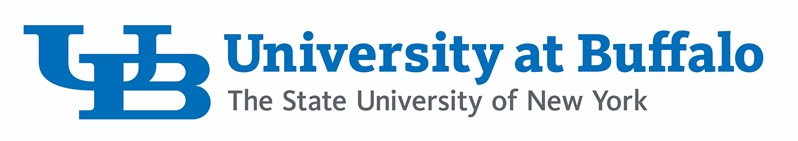 Research Foundation (RF) Employee Emergency Contact NotificationIn case of an emergency while you are at work, the following individuals named below will be called in the order listed until contact has been made. This information is confidential and will be used ONLY for the purpose specified.Please print, complete, sign and return to the form to your department. NAME _____________________________________ 	RF ID NUMBER ________________________DEPT ______________________________________	CAMPUS PHONE NUMBER _________________CAMPUS ADDRESS _____________________________________________________________________ContactsName _______________________________	Phone _________________________________Relationship ___________________________________________________________________Address _______________________________________________________________________Name _______________________________	Phone _________________________________Relationship ___________________________________________________________________Address _______________________________________________________________________Name _______________________________	Phone _________________________________Relationship ___________________________________________________________________Address __________________________________________________________________________________________________________________     ____________________________Signature					Date